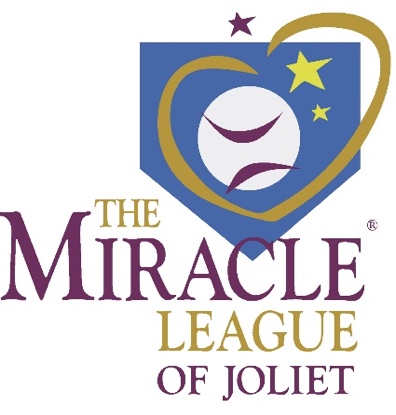 Please return this form completed in the included envelope with your choice of sponsorship participation.  Checks made payable to The Miracle League of Joliet.All sponsors will receive recognition weekly during 12 our gamesTRIPLE PLAY: $5,000Company Name or Logo on Dugout                                  Sponsorship of a Miracle League TeamCompany Name on Player Jerseys              Company Name and Logo on Outfield Fence - 4x8 sign2nd INNING STRETCH: $2,000Company Name or Logo on Bleachers                                Sponsorship of a Miracle League TeamCompany Name on Player Jerseys             Company Name and Logo on Outfield Fence - 4x8 signTEAM SPONSOR: $1,000Sponsorship of a Miracle League Team                                         Company Name on Team Jersey Company Name and Logo on Outfield Fence - 4x8 signLEAGUE SPONSOR: $500Company Name and Logo on Outfield Fence - 4x8 signSLUGGER SPONSOR: $250Company Name and Logo on Outfield Fence - 3x5 signPLAYER SPONSOR: $100Provides registration fee for a player who cannot otherwise paySPONSOR INFORMATION Name to Appear on Signage:  _______________________________________________________________Contact Name:  ________________________________ E-mail:  ___________________________________Address:  ________________________________________________________________________________Phone Number:  ____________________________________Please email your logo to Nick Ferro:  nferro@miracleleagueofjoliet.comPLEASE NOTE:  Triple Play, 2ND Inning Stretch and Team Sponsorships must be paid in full by April 5th in order to have company name on uniforms.